
Commis-comptable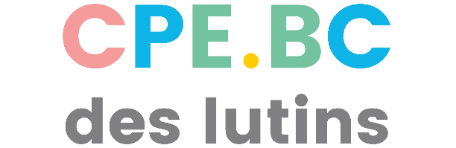 Vous souhaitez évoluer sein d’une organisation en pleine croissance ? Vous êtes orienté vers les résultats et aimez être dans l’action. Vous avez une aisance avec les chiffres, le service client et vous êtes rigoureux ? Le CPE.BC des lutins a l’emploi qu’il vous faut ! Le CPE.BC des lutins est fier d’offrir à la population ses ressources et son expertise dans le domaine de la petite enfance. Notre organisation est engagée dans une démarche de développement durable et adhère aux principes de santé et mieux-être au travail. Nous mettons tout en œuvre pour offrir à nos employés un climat de travail agréable et dynamique! Actuellement, nous sommes à la recherche d’un(e) commis-comptable pour compléter notre équipe. Votre nouveau quotidien :  
La personne titulaire du poste devra : Tenir à jour les dossiers d’employé ; Administrer la paie des employés;Effectuer le suivi des vacances, congés maladie et toutes autres banques de temps; Veiller à l’envoi de toutes les remises gouvernementales aux dates appropriéesProcéder à la bonne gestion des factures de fournisseur; Traiter, coder, classifier et récupérer les dossiers et les documents de l’entreprise;Collaborer à la préparer des relevés annuels (T4, Relevés 1);Toutes autres tâches connexes. Les avantages qui vous sont offerts : Poste régulier à temps plein Assurances collectives et avantages sociaux intéressantsFonds de pension Vacances et congés personnels Salaire selon la politique salariale du Ministère de la Famille Exigences : Détenir un diplôme d’études professionnel ou collégial en comptabilité; Expérience pertinente dans le domaine de la comptabilité;Maîtriser la Suite Office.Les personnes intéressées devront faire parvenir leur candidature avant le 1er avril 2022 à Malorie Bouchard, directrice adjointe aux ressources humaines, à l’adresse courriel : malorie.bouchard@cpebcdeslutins.com 